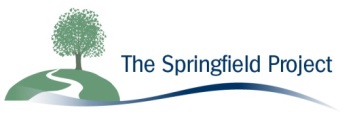 Recruitment Monitoring FormGenderI am: 	 Female	  MaleTo help us monitor our Equal Opportunities policy please ticket or complete the following boxes as appropriate.  The information will be detached from your application form before being passed to the Shortlisting Panel.Ethnic OriginChoose one section from (A) to (E) then tick the appropriate box to indicate your cultural background.  These are based on the 2011 Census with additional categories included.A White British	 Irish	  Albanian/Kosovan		  Roma BosnianB Mixed White/Black – Caribbean 	 White/Asian	 White/Black – African	 Black/AsianC Asian or Asian British Indian	 Kashmiri	 Pakistani	 BangladeshiD Black or Black British Caribbean 	 African	E Chinese or other ethnic group Chinese 	 Arab	 Kurdish	  Vietnamese Afghan Not disclosed  DisabilityThe Equality Act 2010 defines a person as having a disability if he/she has a physical or mental impairment which has a substantial and long term adverse effect on his/her ability to carry out normal day to day activities.Do you have a disability as defined above? Yes:  	No: If all of the above does not apply to you, however, you consider yourself to have a disability, please tick here. 	EMPLOYMENT STATUSAre you currently unemployed?	  Yes	  NoWhat is your sexual orientation?  Bisexual	 Gay/Lesbian	 Heterosexual/straight	 Transsexual Other	 Not DisclosedReligion  Christian –	(including Catholic, C of E, Protestant and all other Christian denominations) Buddhist	 Hindu	 Jewish	 Muslim	 Sikh	 No religion	 Not stated	Other - please specify: 				Job AdvertisementHow did you first find out about this job?  Please specify the source or publication. Springfield Website	 BVSC	 Birmingham City Council Website Springfield Facebook Page	 Word of Mouth	 Other printed media  Search Engine	 Jobcentre Plus	 Christian Vocations website	 Tearfund	 Forward	 Through a church		Name:Job title:Any other White background, please indicate:Any other mixed background please indicate:Any other Asian background, please indicate:Any other Black background, please indicate:Any other please indicate:Other, please indicate: